 REFERAT STYREMØTE 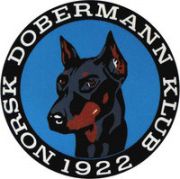 Dato:		14.09.2021	Sted: 		Telefonmøte (messenger)Tilstede: Lisbeth B Karlsen. Bente Line Nordtveit. Anne Husebø. Ingar Andersen.Siw M	WaagbøIkke møtt: 	 Saksliste:72: Gjennomgått og godkjent referat.73: Gjennomgått og godkjent økonomi for august.74: Årets brukshund. Gå i tenkeboksen til neste møte.75: ZTP: Sjekk opp lovverket til neste møte med nkk.